Western Australia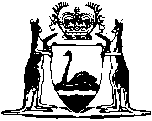 Children’s Court of Western Australia Act 1988Children’s Court Regulations 2008Western AustraliaChildren’s Court Regulations 2008Contents1.	Citation	12.	Commencement	13.	Access to Court’s records	1Notes	Compilation table	3Defined termsChildren’s Court of Western Australia Act 1988Children’s Court Regulations 20081.	Citation		These regulations are the Children’s Court Regulations 2008.2.	Commencement		These regulations come into operation as follows:	(a)	regulations 1 and 2 — on the day on which these regulations are published in the Gazette;	(b)	the rest of the regulations — on the day after that day.3.	Access to Court’s records		For the purposes of section 51A(3)(j) the following persons are prescribed —	(a)	the CEO as defined in the Working with Children (Criminal Record Checking) Act 2004 section 4;	(b)	an officer of the Department assisting the CEO in carrying out a criminal record check as those terms are defined in the Working with Children (Criminal Record Checking) Act 2004 section 4;	(c)	the CEO as defined in the National Disability Insurance Scheme (Worker Screening) Act 2020 section 5(1);	(d)	an officer assisting the CEO in carrying out a criminal record check as those terms are defined in the National Disability Insurance Scheme (Worker Screening) Act 2020 section 5(1);	(e)	the chief executive officer of the department of the Public Service referred to in the School Education Act 1999 section 228 (the Education Department);	(f)	a person holding, acting in or performing the functions of the position of Deputy Director General in the Education Department with responsibility for the operation of schools;	(g)	an officer of the Education Department assisting a person referred to in paragraph (f) in considering education options for a child who is or has been charged with an offence involving harmful behaviour.	[Regulation 3 amended: SL 2021/26 r. 4; SL 2022/156 r. 4.]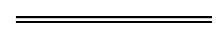 NotesThis is a compilation of the Children’s Court Regulations 2008 and includes amendments made by other written laws. For provisions that have come into operation see the compilation table.Compilation tableDefined terms[This is a list of terms defined and the provisions where they are defined.  The list is not part of the law.]Defined term	Provision(s)Education Department	3CitationPublishedCommencementChildren’s Court Regulations 200822 Aug 2008 p. 3667-8r. 1 and 2: 22 Aug 2008 (see r. 2(a));Regulations other than r. 1 and 2: 23 Aug 2008 (see r. 2(b))Attorney General Regulations Amendment (NDIS) Regulations 2021 Pt. 2SL 2021/26 26 Feb 202127 Feb 2021 (see r. 2(b))Children's Court Amendment Regulations 2022SL 2022/156 9 Sep 2022r. 1 and 2: 9 Sep 2022 (see r. 2(a));
Regulations other than r. 1 and 2: 10 Sep 2022 (see r. 2(b))